CV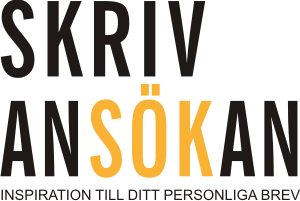 Peter Test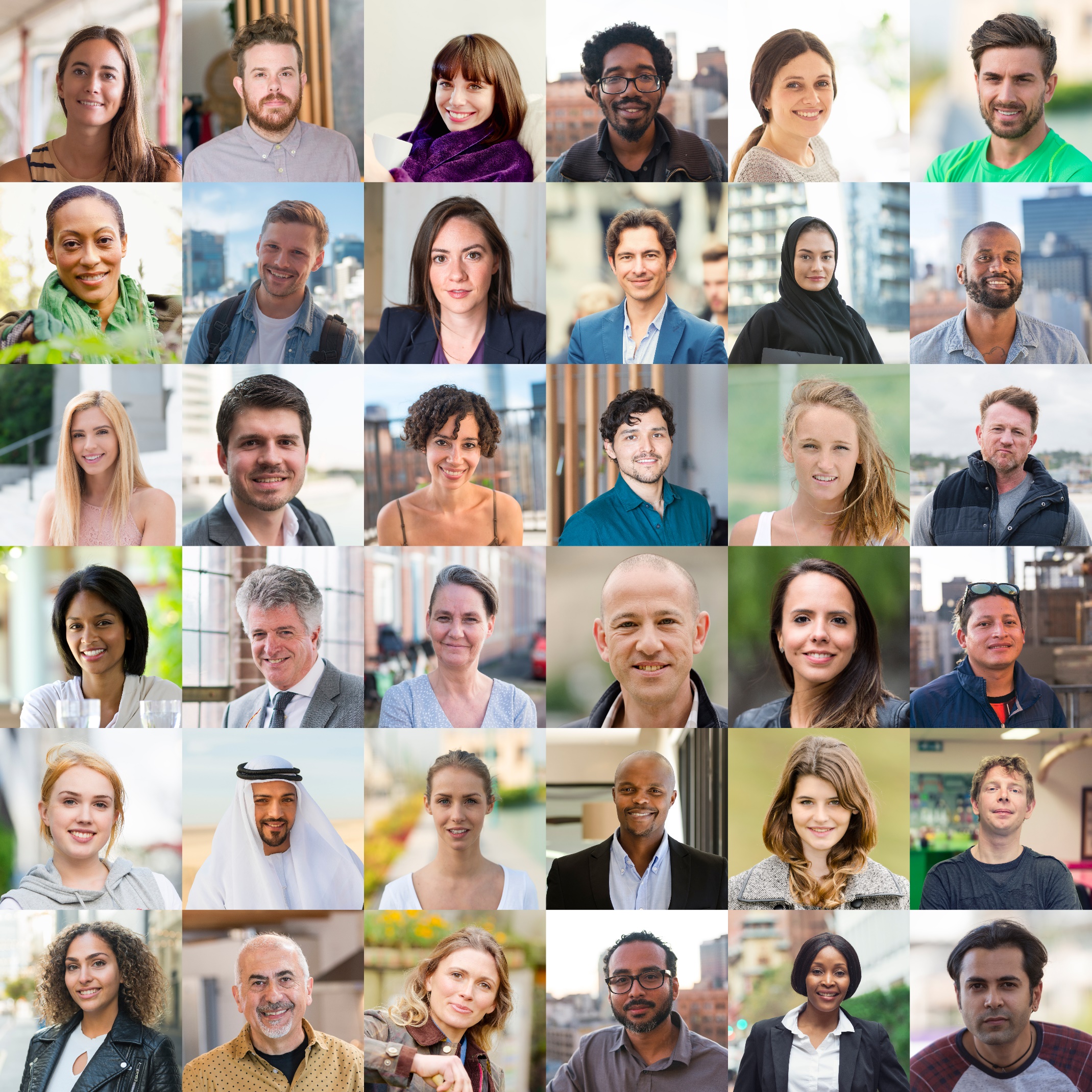 Adress	Testgatan 45	230 00 HelsingborgMobil	11 222 33 44E-post	peter@test.seFödd	0000Civilstånd	Gift med Malene	Tillsammans har vi 3 pojkar, 12, 10 och 6 år.Teoretisk bakgrund0000	Bussförarutbildning, TUC0000	HG, Helsingborgs handelsskola0000	Körkort för taxi0000	EFG Järn och Metall - mekanikerlinjen	Truckcertifikat AMU Helsingborg0000 	Gymnasieexamen, Byskolan, Helsingborg Yrkesmässig bakgrund0000 – 	Bussförare, Vita Bussar, Helsingborg0000 – 0000	Egenföretagande chaufför, Helsingborg0000 – 0000	Anställd som en taxichaufför på Elsinore Taxi0000 – 0000	Anställd som en lagerassistent på Import AB, Helsingborg0000 – 0000	Anställd som packning anställd av Brix, Helsingborg0000 – 0000	Anställd som produktionsmedarbetare, ISMEN, Åstorp ProfilOrd som kännetecknar mig: Pålitlig, håller på mitt ord, utåtriktad, leende och alltid redo med en smart kommentar.Språk:Talar och skriver svenska och turkiska. Albanska och makedonska för vardagsbruk.Fritid:Min fritid tillbringar jag med min familj. Pojkarna kör jag till fotboll och simning, och när vi har extra tid njuter vi av brädspel. 